Recombinant human Intestinal-type alkaline phosphataseCatalog Number: CSB-RP119894hProduct Name：Recombinant human Intestinal-type alkaline phosphataseCatalog Number：CSB-RP119894hRelevance ：A phosphate monoester + H2O = an alcohol + phosphate.Mol. Weight：56kDProduct Info ：His-taggedSource：E.coli derivedImages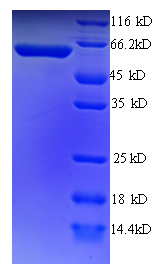 Purity：>90%(SDS-PAGE)Storage Buffer：PBS, PH 7.4,50% glycerolStorage ：Store at -20℃, for extended storage, conserve at -20℃ or -80℃.Notes ：Repeated freezing and thawing is not recommended. Store working aliquots at 4℃ for up to one week.AA sequence：ENPAFWNRQAAEALDAAKKLQPIQKVAKNLILFLGDGLGVPTVTATRILKGQKNGKLGPETPLAMDRFPYLALSKTYNVDRQVPDSAATATAYLCGVKANFQTIGLSAAARFNQCNTTRGNEVISVMNRAKQAGKSVGVVTTTRVQHASPAGTYAHTVNRNWYSDADMPASARQEGCQDIATQLISNMDIDVILGGGRKYMFPMGTPDPEYPADASQNGIRLDGKNLVQEWLAKHQGAWYVWNRTELMQASLDQSVTHLMGLFEPGDTKYEIHRDPTLDPSLMEMTEAALRLLSRNPRGFYLFVEGGRIDHGHHEGVAYQALTEAVMFDDAIERAGQLTSEEDTLTLVTADHSHVFSFGGYTLRGSSIFGLAPSKAQDSKAYTSILYGNGPGYVFNSGVRPDVNESESGSPDYQQQAAVPLSSETHGGEDVAVFARGPQAHLVHGVQEQSFVAHVMAFAACLEPYTACDLAPPACReferences："Cloning and sequencing of human intestinal alkaline phosphatase cDNA."Berger J., Garattini E., Hua J.-C., Udenfriend S.Proc. Natl. Acad. Sci. U.S.A. 84:695-698(1987)